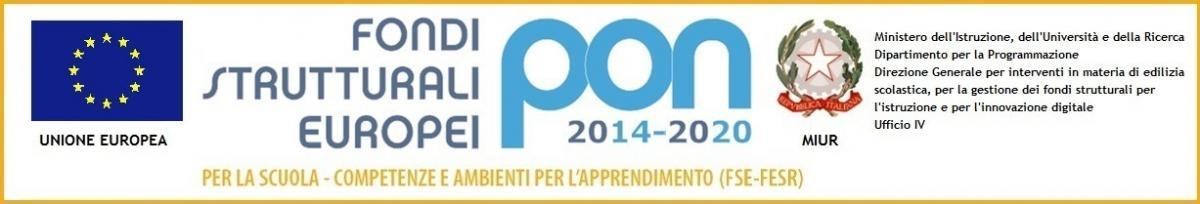 Ministero dell’Istruzione dell’Università e della RicercaISTITUTO COMPRENSIVO SANTA MARINA – POLICASTROVia Giovanni XXIII – 84067 Policastro Bussentino (SA)Codice Fiscale : 93025430658 Cod. Mecc. SAIC8BF00G – TEL.FAX 0974/984004E-mail saic8bf00g@istruzione.it – Post cert  saic8bf00g@pec.istruzione.itALL. 1Domanda di partecipazione alla selezione avente per oggetto l’individuazione, mediante procedura comparativa dei curricula, di docenti esperti Asse I – Istruzione – Fondo Sociale Europeo (FSE). PROGETTO   Codice Nazionale  10.1.1A-FSEPON-CA-2019-487Riduzione del fallimento formativo precoce e della dispersione scolastica e formativa  Azione 10.1.1. CUP   E41F17000070007Il/La sottoscritto/a ________________________________________________________________________nato/a a _________________________________________il_______________________       residente a__________________________ in via/piazza________________________________________________ n. ____________,C.F. __________________________________________________ tel. ________________e-mail _____________________________________In servizio come docente con ____ anni di servizio svolto esclusivamente nel ruolo di attuale appartenenza, presso la scuola _______________________________________________Oppure esterno ______________________________________________________________CHIEDEDi partecipare alla selezione in qualità di docente ESPERTO, per il seguente Codice Nazionale  10.1.1A-FSEPON-CA-2019-487  Riduzione del fallimento formativo precoce e della dispersione scolastica e formativa  Azione 10.1.1.A tal fine, valendosi delle disposizioni di cui all'articolo 46 del dPR 28 dicembre 2000 n. 445, consapevole delle sanzioni stabilite per le false attestazioni e mendaci dichiarazioni, previste dal Codice Penale e dalle Leggi speciali in materia:DICHIARAsotto la personale responsabilità di:essere in possesso della cittadinanza italiana o di uno degli Stati membri dell’Unione europea; - godere dei diritti civili e politici; non aver riportato condanne penali e non essere destinatario di provvedimenti che riguardano l’applicazione di misure di prevenzione, di decisioni civili e di provvedimenti amministrativi iscritti nel casellario giudiziale;essere a conoscenza di non essere sottoposto a procedimenti penali essere in possesso dei requisiti essenziali previsti dall’art. 2 del presente avviso. aver preso visione dell’Avviso e di approvarne senza riserva ogni contenutoAlla presente istanza allega:curriculum vitae in formato europeo, debitamente firmatoelenco dei titoli valutabili come da tabella dei criteri fotocopia del documento di identità in corso di validitàTRATTAMENTO DEI DATIIl/la sottoscritto/a con la presente, ai sensi del  D. Lgs n. 101/2018  e del Regolamento UE n. 679/2016 AUTORIZZAL’Istituto comprensivo  statale di Santa Marina- Policastro  al trattamento, anche con l’ausilio di mezzi informatici e telematici, dei dati personali forniti dal sottoscritto; prende inoltre atto che, ai sensi  del  D. Lgs n. 101/2018  e del Regolamento UE n. 679/2016, titolare del trattamento dei dati è l’Istituto sopra citato e che il sottoscritto potrà esercitare, in qualunque momento, tutti i diritti di accesso ai propri dati personali previsti dalla normativa .Luogo e data ________________________ Firma ______________________Titolo Modulo formativo Azione/Sotto Azione Destinatari Tempi 	diattuazione  Numero di oreOpzione di sceltaUNITI NELLO SPORT  10.1.1AAlunni della Scuola primaria  dell’Istituto Comprensivo  -Casaletto SpartanoDicembre – febbraio/ Marzo 30  